Neekerin suukot Neekerin suukot 2 munanvalkuaista150 gtomusokeria1 tletikkaa2 tlkaakaojauhojaValkuaiset vatkataan kovaksi vaahdoksi sekä vaivataan vielä sen jälkeen 10 minuuttia. Muut aineet lisätään  varovasti, kaakaojauhe sokeriin yhdistettynä. Voidellulle pellille pannaan lusikalla seosta, ja leivät kuivataan miedossa uunissa. Valkuaiset vatkataan kovaksi vaahdoksi sekä vaivataan vielä sen jälkeen 10 minuuttia. Muut aineet lisätään  varovasti, kaakaojauhe sokeriin yhdistettynä. Voidellulle pellille pannaan lusikalla seosta, ja leivät kuivataan miedossa uunissa. SuklaaneliötSuklaaneliöt150 gmargariinia2  pientämunaa1 iso tlleivinjauhetta10 g-70 gmakeita manteleita3 rklkaakaojauhetta1 rklvaniljasokeria2 dlruskeaa fariinisokeria2 ¼ dlvehnäjauhojaVoi ja sokeri vatkataan valkoiseksi. Munat lisätään yksitellen seosta välillä aina vähän aina vaivaten. Jauhot ja leivinjauhe siivilöidään sekaan. Makeat mantelit hakataan karkeiksi ja sekoitetaan joukkoon. Samalla lisätään myöskin kaakaojauhe ja vaniljasokeria.Valkoinen paperi voidellaan hyvin sekä taitetaan noin 22 x 32 cm:n suuruiseksi laatikoksi, jossa on noin 5 cm:n korkeat reunat. Tämä pannaan pellille, kulmat kiinnitetään neuloilla, jotka myöhemmin otetaan talteen. Taikina levitetään melko ohueksi laatikkoon. Kakku paistetaan heti tavallisessa uuninlämmössä noin 12-15 minuuttia. Kun se on hiukan jäähtynyt, leikataan se sopivan kokoisiin neliöihin. Tarjotaan aivan tuoreena. Voi ja sokeri vatkataan valkoiseksi. Munat lisätään yksitellen seosta välillä aina vähän aina vaivaten. Jauhot ja leivinjauhe siivilöidään sekaan. Makeat mantelit hakataan karkeiksi ja sekoitetaan joukkoon. Samalla lisätään myöskin kaakaojauhe ja vaniljasokeria.Valkoinen paperi voidellaan hyvin sekä taitetaan noin 22 x 32 cm:n suuruiseksi laatikoksi, jossa on noin 5 cm:n korkeat reunat. Tämä pannaan pellille, kulmat kiinnitetään neuloilla, jotka myöhemmin otetaan talteen. Taikina levitetään melko ohueksi laatikkoon. Kakku paistetaan heti tavallisessa uuninlämmössä noin 12-15 minuuttia. Kun se on hiukan jäähtynyt, leikataan se sopivan kokoisiin neliöihin. Tarjotaan aivan tuoreena. SuklaasarvetSuklaasarvetTaikina:100 gvoita1 ½ dlpaksua kermaa200 gperunajauhoja100 gsokeria1 ½ tlhirvensarvisuola200 gvehnäjauhojaSuklaaseos:1muna½ kkpsokeria75 g-100 gkaakaorasvaavaniljaakaakaojauhojaVoi ja sokeri vatkataan vaahdoksi, vatkattu kerma, jauhot ja hirvensarvisuola lisätään ja taikina kaaviloidaan. Siitä otetaan kakkuja, jotka pistellään ja paistetaan vaaleiksi. Kun ne ovat jäähtyneet, kastetaan niiden reunat suklaaseokseen ja annetaan olla levällään, kunnes suklaa kuivaa. Suklaaseos valmistetaan siten, että muna ja sokeri vatkataan kaakaorasva sekä kaakao lisätään ja seosta vatkataan ja seosta vatkataan, kunnes se tulee tasaiseksi ja notkeaksi. 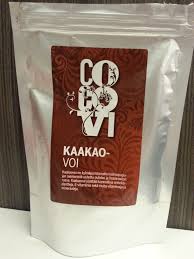 Kuva  kaakaovoiVoi ja sokeri vatkataan vaahdoksi, vatkattu kerma, jauhot ja hirvensarvisuola lisätään ja taikina kaaviloidaan. Siitä otetaan kakkuja, jotka pistellään ja paistetaan vaaleiksi. Kun ne ovat jäähtyneet, kastetaan niiden reunat suklaaseokseen ja annetaan olla levällään, kunnes suklaa kuivaa. Suklaaseos valmistetaan siten, että muna ja sokeri vatkataan kaakaorasva sekä kaakao lisätään ja seosta vatkataan ja seosta vatkataan, kunnes se tulee tasaiseksi ja notkeaksi. Kuva  kaakaovoiSuklaaleivät kauraryyneistäSuklaaleivät kauraryyneistä1munanvalkuainen½ tletikkaa1 rklkaurahiutaleita100 gtomusokeria1 rkl kaakaojauhoja Valkuainen, etikka ja sokeri vatkataan 30 minuuttia, kunnes ne kovettuvat. Silloin sekoitetaan joukkoon kaakao ja kaurahiutaleet. Voidellulle pellille pannaan taikina pieninä, mieluummin soikeina kokkareina. 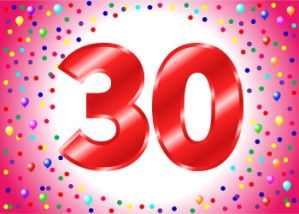 Kuva  30 minuuttiaValkuainen, etikka ja sokeri vatkataan 30 minuuttia, kunnes ne kovettuvat. Silloin sekoitetaan joukkoon kaakao ja kaurahiutaleet. Voidellulle pellille pannaan taikina pieninä, mieluummin soikeina kokkareina. Kuva  30 minuuttiaSuklaatangotSuklaatangot150 gvoita tai margariinia80 gsokeria145 gvehnäjauhoja1-2 rklhienonnettuja manteleita½ munaa1 rklkaakaojauhetta½ rkl vaniljasokeria Margariini vaahdotetaan ja kaikki muut aineet sekoitetaan joukkoon. Taikinasta leivotaan sormenpaksuisia tankoja, jotka paistetaan kauniin ruskeiksi ja leikataan kuumana viipaleiksi. Margariini vaahdotetaan ja kaikki muut aineet sekoitetaan joukkoon. Taikinasta leivotaan sormenpaksuisia tankoja, jotka paistetaan kauniin ruskeiksi ja leikataan kuumana viipaleiksi. Prinsessanleivät Prinsessanleivät 425 gvoita4munanvalkuaista425 gvehnäjauhoja50 gsokeria25 gkarvasmanteliaPäälle:2munanvalkuaista50 gmakeita manteleita½ kkpkidesokeriaJauhot seulotaan leivinpöydälle. Voi pannaan kokkareina päälle, samoin sokeri, kuoritut, hienonnetut mantelit ja valkuaiset (ei vaahdoksi vatkattuna). Kaikki vaivataan tasaiseksi, notkeaksi taikinaksi, joka kaaviloidaan melko vahvaksi. Siitä otetaan pieniä kakkuja, jotka sivellään valkuaisella, päälle ripotellaan mantelia ja sokeria. Paistetaan vaalean ruskeiksi kohtalaisessa uuninlämmössä. Jauhot seulotaan leivinpöydälle. Voi pannaan kokkareina päälle, samoin sokeri, kuoritut, hienonnetut mantelit ja valkuaiset (ei vaahdoksi vatkattuna). Kaikki vaivataan tasaiseksi, notkeaksi taikinaksi, joka kaaviloidaan melko vahvaksi. Siitä otetaan pieniä kakkuja, jotka sivellään valkuaisella, päälle ripotellaan mantelia ja sokeria. Paistetaan vaalean ruskeiksi kohtalaisessa uuninlämmössä. Hampurin teeleivätHampurin teeleivät3munaa200 gsokeria1 kkpkuorittuja, hienonnettuja manteleita tai 2 tippaa manteliöljyä200 gvehnäjauhoja3 rkl voisulaaPäälle:hillottuja appelsiinisuikaleitaMunat ja sokeri vatkataan vaahdoksi. Sulatettu voi, hienonnetut mantelit ja jauhot sekoitetaan joukkoon ja taikina vaivataan hyvin. Taikinasta leivotaan sormenpaksuisia ja noin 4-5 cm:n pituisia kaistaleita, joiden keskelle asetetaan hillottu appelsiinikuorisuikale, ja leivokset paistetaan voidellulla pellillä uunissa 10-15 minuuttia.Munat ja sokeri vatkataan vaahdoksi. Sulatettu voi, hienonnetut mantelit ja jauhot sekoitetaan joukkoon ja taikina vaivataan hyvin. Taikinasta leivotaan sormenpaksuisia ja noin 4-5 cm:n pituisia kaistaleita, joiden keskelle asetetaan hillottu appelsiinikuorisuikale, ja leivokset paistetaan voidellulla pellillä uunissa 10-15 minuuttia.Paahto- eli nugaaleivätPaahto- eli nugaaleivät300 gvoita150 gsokeria1 tlvaniljasokeria1muna400 gvehnäjauhojaNugaa:150 gsokeria25 gmanteliaNUGAA: mantelit kuoritaan ja hienonnetaan veitsellä, sokeri pannaan kylmään pannuun ja sulatetaan vähitellen , koko ajan puulusikalla hämmennettäessä. Kun se on sulanut, lisätään mantelit. Kun mantelit ovat vähän aikaa paahtuneet, seosta koko ajan hämmennettäessä, kaadetaan nugaa voidellulle pellille tai vadille. Jäähdyttyä hienonnetaan nugaa karkeaksi.Voi ja sokeri vatkataan vaahdoksi, vatkattu muna ja jauhot lisätään hyvin vatkaten. Osa nugaata sekoitetaan joukkoon. Taikinasta muodostetaan tankoja tai pyöryköitä, jotka koristellaan haarukan painamilla. Nugaata ripotellaan pinnalle koristeeksi.Kypsennetään kuumassa uunissa. NUGAA: mantelit kuoritaan ja hienonnetaan veitsellä, sokeri pannaan kylmään pannuun ja sulatetaan vähitellen , koko ajan puulusikalla hämmennettäessä. Kun se on sulanut, lisätään mantelit. Kun mantelit ovat vähän aikaa paahtuneet, seosta koko ajan hämmennettäessä, kaadetaan nugaa voidellulle pellille tai vadille. Jäähdyttyä hienonnetaan nugaa karkeaksi.Voi ja sokeri vatkataan vaahdoksi, vatkattu muna ja jauhot lisätään hyvin vatkaten. Osa nugaata sekoitetaan joukkoon. Taikinasta muodostetaan tankoja tai pyöryköitä, jotka koristellaan haarukan painamilla. Nugaata ripotellaan pinnalle koristeeksi.Kypsennetään kuumassa uunissa. Hedelmävoilla täytetyt pikkuleivät Hedelmävoilla täytetyt pikkuleivät 375 gvehnäjauhoja280 gsokeria250 gvoita tai margariinia1 dlkermaa1muna1 tlvaniljasokeriaPäälle:2 rkltomusokeriaTäytteeksi:4 rkl hedelmävoita Voi ja sokeri vatkataan kuohkeaksi vaahdoksi, johon lisätään vaniljasokeri, kerma, muna ja jauhot. Taikina kaaviloidaan ohueksi levyksi; siitä otetaan pieniä pyöreitä kakkuja, jotka voidellulla pellillä paistetaan vaalean ruskeiksi. Kakkujen vielä lämpimänä ollessa sivellään niiden pohja hedelmävoilla tai jollakin soseella, asetetaan kaksi vastakkain ja kieritetään heti sokerissa. Voi ja sokeri vatkataan kuohkeaksi vaahdoksi, johon lisätään vaniljasokeri, kerma, muna ja jauhot. Taikina kaaviloidaan ohueksi levyksi; siitä otetaan pieniä pyöreitä kakkuja, jotka voidellulla pellillä paistetaan vaalean ruskeiksi. Kakkujen vielä lämpimänä ollessa sivellään niiden pohja hedelmävoilla tai jollakin soseella, asetetaan kaksi vastakkain ja kieritetään heti sokerissa. Hedelmävoi ( vegaani )1 kg porkkananoita1 kg omenia0.5 kg sokeriaOhjeetKeitä kuoritut omenat ja porkkanat kypsiksi pienessä vesimäärässä tai höyryssä. Soseuta sauvalla. Lisää sokeri ja keitä kunnes seos on niin kovaa, että lusikka pysyy siinä pystyssä. Sekoita välillä ettei pala pohjaan ja kuori mahdollinen vaahto pinnalta.Purkita lämpimänä. Sulje kun seos jäähtynyt. Säilytä viileässä.Käytä paahtoleipien päällä tai kakkujen täytteenäeptiä katsottu 2 586 kertaa Tulosta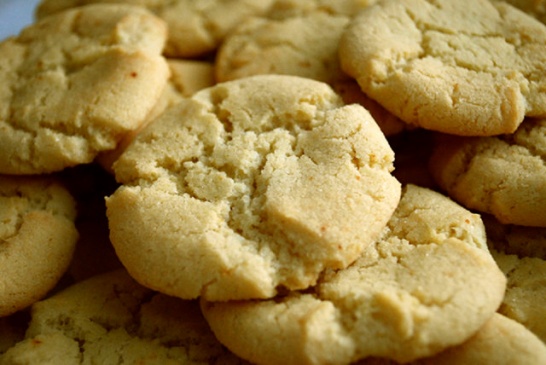  Vain resepti 0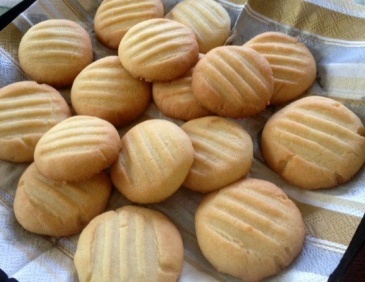  Muistiin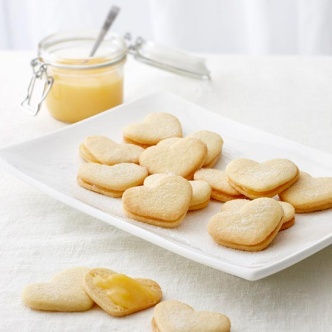 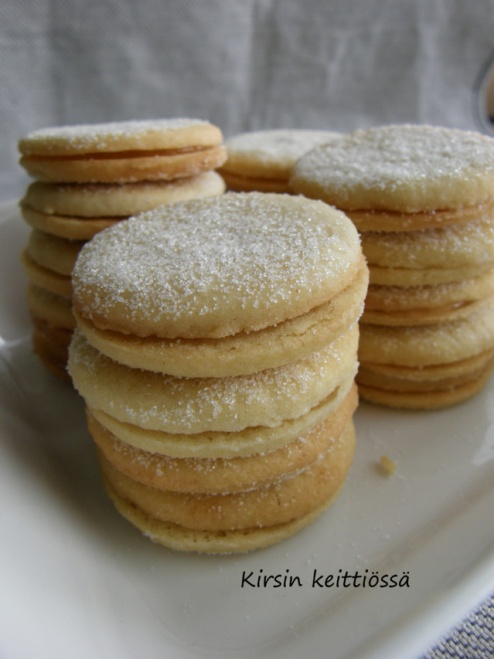  Suosikiksi Kopioi KokkausHedelmävoi ( vegaani )1 kg porkkananoita1 kg omenia0.5 kg sokeriaOhjeetKeitä kuoritut omenat ja porkkanat kypsiksi pienessä vesimäärässä tai höyryssä. Soseuta sauvalla. Lisää sokeri ja keitä kunnes seos on niin kovaa, että lusikka pysyy siinä pystyssä. Sekoita välillä ettei pala pohjaan ja kuori mahdollinen vaahto pinnalta.Purkita lämpimänä. Sulje kun seos jäähtynyt. Säilytä viileässä.Käytä paahtoleipien päällä tai kakkujen täytteenäeptiä katsottu 2 586 kertaa Tulosta Vain resepti 0 Muistiin Suosikiksi Kopioi KokkausValdemarin kakutValdemarin kakut300 gvoisulaa tai rasvaa200 gsokeria tai hunajaa4munankeltuaista1 tlsoodaa2 tlsitruunan mehuavehnäjauhoja tarpeen mukaanSivelemiseen:1munaPäälle:sokeriamantelia Kaikki aineet sekoitetaan yhteen; jauhoja pannaan niin paljon, että taikinaa voidaan leipoa. Taikina kaulitaan ja pyöreällä muotilla otetaan kakkuja; ne sivellään vatkatulla munalla ja päälle sirotellaan sokeria ja mantelia. Paistetaan vaalean ruskeiksi. 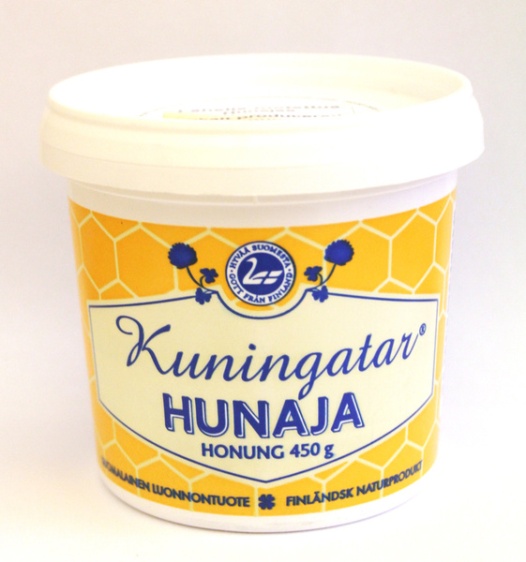 Kuva  hunajaKaikki aineet sekoitetaan yhteen; jauhoja pannaan niin paljon, että taikinaa voidaan leipoa. Taikina kaulitaan ja pyöreällä muotilla otetaan kakkuja; ne sivellään vatkatulla munalla ja päälle sirotellaan sokeria ja mantelia. Paistetaan vaalean ruskeiksi. Kuva  hunajaEnglantilaiskakutEnglantilaiskakut300 gvehnäjauhoja2 dlmaitoa tai hapanta kermaa1 dlsokeria125 gvoita tai margariinia2 tlleivinjauhettaKaikki aineet sekoitetaan ja taikina kaaviloidaan ½ cm paksuiseksi levyksi, josta otetaan pyöreällä muotilla kakkuja, jotka pistellään ja paistetaan.Kaikki aineet sekoitetaan ja taikina kaaviloidaan ½ cm paksuiseksi levyksi, josta otetaan pyöreällä muotilla kakkuja, jotka pistellään ja paistetaan.JuutalaisleivätJuutalaisleivät200 gmargariinia200 gfariinisokeria½ tlhienonnettua kanelia½ tlsuolaa½ tlkardemummaa2munaa½ tlhirvensarvisuolaa400 gvehnäjauhojaVoitelemiseen:vettä50 gmanteleita½ kkpkidesokeriaVoi ja sokeri vatkataan hienonnettujen mausteiden kera 20 minuuttia. Munat lisätään  sekä kolmannes jauhoista. Loput jauhoista ja siihen sekoitettu hienonnettu hirvensarvisuola vaivataan siihen viimeiseksi. Taikina kaaviloidaan; siitä otetaan pieniä kakkuja, jotka sivellään vedellä, päälle sirotellaan hakattua mantelia ja sokeria. Kakut pistetään  kellanruskeiksi hyvässä lämmössä. Voi ja sokeri vatkataan hienonnettujen mausteiden kera 20 minuuttia. Munat lisätään  sekä kolmannes jauhoista. Loput jauhoista ja siihen sekoitettu hienonnettu hirvensarvisuola vaivataan siihen viimeiseksi. Taikina kaaviloidaan; siitä otetaan pieniä kakkuja, jotka sivellään vedellä, päälle sirotellaan hakattua mantelia ja sokeria. Kakut pistetään  kellanruskeiksi hyvässä lämmössä. FariinisokerileivätFariinisokerileivät5munaa½ kgfariinisokeria1 kkphakattuja kuorimattomia manteleita½ kgvehnäjauhoja1 tlsoodaa (tai 3 tl leivinjauhetta)Munat ja sokeri vaahdotetaan vaahdoksi, siihen sekoitetaan manteli ja jauhot, joihin sooda on sekoitettu. Taikina leivotaan  noin 3cm:n levyisiksi pituuksiksi, jotka paistetaan miedossa lämmössä ja leikataan heti lämpiminä vinosti. Munat ja sokeri vaahdotetaan vaahdoksi, siihen sekoitetaan manteli ja jauhot, joihin sooda on sekoitettu. Taikina leivotaan  noin 3cm:n levyisiksi pituuksiksi, jotka paistetaan miedossa lämmössä ja leikataan heti lämpiminä vinosti. HiekkaleivätHiekkaleivät425 gmargariinia160 gsokeria200 gperunajauhoja425 gvehnäjauhojaVoitelemiseen:2munaa50 gmanteleita½ kkpkidesokeria Voi ja sokeri vaahdotetaan ja jauhot sotketaan joukkoon. Taikina kaulitaan  ohueksi levyksi, josta muotilla otetaan pyöreitä kakkuja, jotka käännellään kaksinkerroin kahtia. Kakut sivellään munalla, mantelia ja sokeria ripotellaan päälle. Paistetaan hyvässä uuninlämmössä. Voi ja sokeri vaahdotetaan ja jauhot sotketaan joukkoon. Taikina kaulitaan  ohueksi levyksi, josta muotilla otetaan pyöreitä kakkuja, jotka käännellään kaksinkerroin kahtia. Kakut sivellään munalla, mantelia ja sokeria ripotellaan päälle. Paistetaan hyvässä uuninlämmössä. Reis-kakutReis-kakut500 gvoita400 gsokeria400 gperunajauhoja800 gvehnäjauhoja1 juomalasillinenkermaa2 munaa1 tl soodaa tai 2 tl leivinjauhettaVoi vaahdotetaan. Sokeri lisätään ja vaahdottamista jatketaan. Vähän ajan kuluttua lisätään 1 muna kerrallaan, välillä vatkaten, niin että seos tulee hyvin kuohkeaksi. Sen jälkeen lisätään kerma sekä kohotusaine jauhoissa ja jauhot. Taikina kaulitaan, muotilla otetaan soikeita kakkuja, jotka paistetaan kauniin keltaisiksi, Voi vaahdotetaan. Sokeri lisätään ja vaahdottamista jatketaan. Vähän ajan kuluttua lisätään 1 muna kerrallaan, välillä vatkaten, niin että seos tulee hyvin kuohkeaksi. Sen jälkeen lisätään kerma sekä kohotusaine jauhoissa ja jauhot. Taikina kaulitaan, muotilla otetaan soikeita kakkuja, jotka paistetaan kauniin keltaisiksi, Vanhat pojatVanhat pojat200 gmargariinia200 gperunajauhoja125 gsokeria1 kkpkarkeita vehnäjauhojavähän vaniljaaPäällemantelia, munaaMargariini vaahdotetaan sokerin kanssa, minkä jälkeen muut aineet lisätään. Taikina kaaviloidaan, siitä otetaan pyöreitä kakkuja, jotka sivellään vatkatulla munalla. Päälle ripotellaan mantelia. Margariini vaahdotetaan sokerin kanssa, minkä jälkeen muut aineet lisätään. Taikina kaaviloidaan, siitä otetaan pyöreitä kakkuja, jotka sivellään vatkatulla munalla. Päälle ripotellaan mantelia. NunnaleivätNunnaleivät2munanvalkuaista250 gmakeita manteleita150 gtomusokeriaMunanvalkuaiset vatkataan kovaksi vaahdoksi, sokeri ja hienoksi hakatut mantelit sekoitetaan valkuaisvaahtoon. Kuivalle pellille sirotellaan perunajauhoja ja lusikalla pannaan siihen seosta pieninä kokkareina. Kypsennetään vienossa lämmössä. Munanvalkuaiset vatkataan kovaksi vaahdoksi, sokeri ja hienoksi hakatut mantelit sekoitetaan valkuaisvaahtoon. Kuivalle pellille sirotellaan perunajauhoja ja lusikalla pannaan siihen seosta pieninä kokkareina. Kypsennetään vienossa lämmössä. Brysselin-leivätBrysselin-leivät300 gvoita550 gvehnäjauhoja1 tlleivinjauhetta150 gsokeria1munavaniljasokeriaPäällemanteliaVoi ja sokeri vatkataan, muna ja vaniljasokeri lisätään, lopuksi jauhot leivinjauheineen. Taikinasta leivotaan pituus, josta leivotaan noin 1 cm:n paksuisia viipaleita. Päälle upotetaan hakattua mantelia. Voi ja sokeri vatkataan, muna ja vaniljasokeri lisätään, lopuksi jauhot leivinjauheineen. Taikinasta leivotaan pituus, josta leivotaan noin 1 cm:n paksuisia viipaleita. Päälle upotetaan hakattua mantelia. Mustat juutalaisetMustat juutalaiset1muna100 gvoita1 tlkanelia½ tlsoodaa100 gfariinisokeria200 gvehnäjauhoja20 gmanteleita Munat ja sokeri vatkataan, vatkattu voi lisätään, sen jälkeen  mausteet ja jauhot. Taikinasta kaaviloidaan ja siitä otetaan pyöreällä muotilla kakkuja, jotka voidellaan munankeltuaisella ja vedellä ja joiden päälle ripotellaan sokeria ja kanelia. Munat ja sokeri vatkataan, vatkattu voi lisätään, sen jälkeen  mausteet ja jauhot. Taikinasta kaaviloidaan ja siitä otetaan pyöreällä muotilla kakkuja, jotka voidellaan munankeltuaisella ja vedellä ja joiden päälle ripotellaan sokeria ja kanelia. ÖölanninleivätÖölanninleivät425 gvoita2munanruskuaista500 gkarkeita vehnäjauhoja200 gsokeriaVoitelemiseen1muna65 gmanteleitasokeriaVoi ja sokeri vatkataan, keltuaiset lisätään, samoin vehnäjauhot. Taikinan annetaan seistä jonkin aikaa. Se kaaviloidaan. Muotilla otetaan pyöreitä kakkuja, joiden keskelle tehdään reikä. Kakut sivellään munalla, päälle ripotellaan kuorittua ja hienonnettua mantelia ja sokeria. Paistetaan kuumassa uunissa. Voi ja sokeri vatkataan, keltuaiset lisätään, samoin vehnäjauhot. Taikinan annetaan seistä jonkin aikaa. Se kaaviloidaan. Muotilla otetaan pyöreitä kakkuja, joiden keskelle tehdään reikä. Kakut sivellään munalla, päälle ripotellaan kuorittua ja hienonnettua mantelia ja sokeria. Paistetaan kuumassa uunissa. Ullan pähkinäkakutUllan pähkinäkakut8valkuaista250 gmanteleita500 gsokeria250 gkuorittuja pähkinöitä1 tlvaniljasokeriaLeipomiseen:sokeria ja vehnäjauhoja Pähkinät ja mantelit jauhetaan. Valkuaiset vatkataan kovaksi vaahdoksi, sokeri ja vaniljasokeri lisätään sekä mantelit ja pähkinät sekoitetaan taikinaan. Taikina pyöritetään sokeri- ja jauhoseoksessa 2 cm:n levyisiksi pituuksiksi, jotka jaetaan  kapeisiin osiin. Paistetaan hyvin videllulla pellillä, ei kovin kuumassa uunissa. Pähkinät ja mantelit jauhetaan. Valkuaiset vatkataan kovaksi vaahdoksi, sokeri ja vaniljasokeri lisätään sekä mantelit ja pähkinät sekoitetaan taikinaan. Taikina pyöritetään sokeri- ja jauhoseoksessa 2 cm:n levyisiksi pituuksiksi, jotka jaetaan  kapeisiin osiin. Paistetaan hyvin videllulla pellillä, ei kovin kuumassa uunissa. SerinakakutSerinakakut200 gfariinisokeria375 gvoita tai margariinia1 tlhirvensarvisuolaa1muna1 tlvaniljasokeria½ kgvehnäjauhoja (350 g karkeita, 150 g hienoja)Päälle:50 gmanteleitasokeriamunaaMuna ja sokeri vatkataan vaahdoksi, samoin voi vatkataan vaahdoksi. Seokset yhdistetään, mausteet lisätään, viimeiseksi jauhot. Taikinasta muodostetaan  pieniä palloja, jotka litistetään, voidellaan ja pinnalle sokeria ja mantelia. Muna ja sokeri vatkataan vaahdoksi, samoin voi vatkataan vaahdoksi. Seokset yhdistetään, mausteet lisätään, viimeiseksi jauhot. Taikinasta muodostetaan  pieniä palloja, jotka litistetään, voidellaan ja pinnalle sokeria ja mantelia. Mitä kauemmin – sitä paremmatMitä kauemmin – sitä paremmat250 gvoita3 munankeltuaistaraastettua sitruunankuorta125 gsokeria375 gseulottuja jauhojaTäytteeksi:keitettyjä hedelmiäPäälle:sokeria Voi vaahdotetaan, sokeri ja ruskuaiset sekoitetaan joukkoon sekä lopuksi seulotut jauhot ja sitruunankuori. Siitä muodostetaan palloja, joiden sisälle pannaan keitettyjä hedelmiä. Sitten painetaan pallot litteiksi, sivellään vedellä, sirotellaan sokeria päälle ja paistetaan hitaasti uunissa. Voi vaahdotetaan, sokeri ja ruskuaiset sekoitetaan joukkoon sekä lopuksi seulotut jauhot ja sitruunankuori. Siitä muodostetaan palloja, joiden sisälle pannaan keitettyjä hedelmiä. Sitten painetaan pallot litteiksi, sivellään vedellä, sirotellaan sokeria päälle ja paistetaan hitaasti uunissa. Dicksonin kakutDicksonin kakut240 gsokeria94 gsokeria1muna425 gvehnäjauhojaVoi vaahdotetaan sokerin kanssa. Siihen lisätään vatkattu muna ja jauhoja. Taikina kaaviloidaan ohuenlaiseksi ja pistellään. Siitä otetaan pyöreällä muotilla kakkuja, joiden reunaan tehdään reikä. Paistetaan vaalean ruskeiksi kuumanlaisessa uunissa. 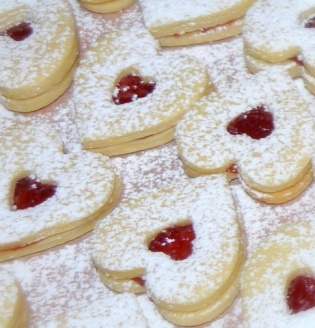 Kuva  dicksonin kakutVoi vaahdotetaan sokerin kanssa. Siihen lisätään vatkattu muna ja jauhoja. Taikina kaaviloidaan ohuenlaiseksi ja pistellään. Siitä otetaan pyöreällä muotilla kakkuja, joiden reunaan tehdään reikä. Paistetaan vaalean ruskeiksi kuumanlaisessa uunissa. Kuva  dicksonin kakutPiispattaren leivätPiispattaren leivät200 gvoita1muna200 gsokeria200 gperunajauhoja200 gvehnäjauhoja Voi ja osa sokerista  vatkataan vaahdoksi, jonka jälkeen jäännössokerin kanssa vatkattu muna lisätään. Molemmat jauhomäärät sekoitetaan taikinaan, joka sen jälkeen asetetaan jäähtymään. Taikinasta muodostetaan sitten pyöreä pötkö, josta leikellään  paksunlaisia viipaleita. Viipaleet asetetaan voidellulle pellille, koristellaan hienonnetulla mantelilla ja paistetaan vaaleankeltaisiksi.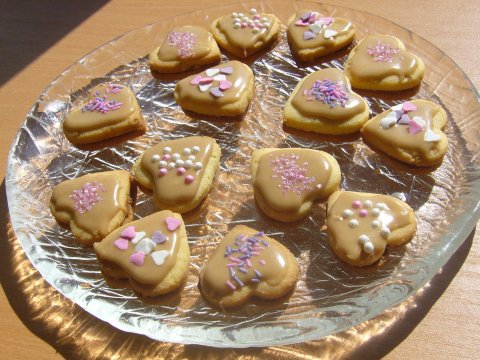 Kuva  Piispattaren leivätVoi ja osa sokerista  vatkataan vaahdoksi, jonka jälkeen jäännössokerin kanssa vatkattu muna lisätään. Molemmat jauhomäärät sekoitetaan taikinaan, joka sen jälkeen asetetaan jäähtymään. Taikinasta muodostetaan sitten pyöreä pötkö, josta leikellään  paksunlaisia viipaleita. Viipaleet asetetaan voidellulle pellille, koristellaan hienonnetulla mantelilla ja paistetaan vaaleankeltaisiksi.Kuva  Piispattaren leivätSokerileivät Sokerileivät 4munaa200 gsihdattua sokeria160 gvehnäjauhoja10 tippaasitruunaöljyäPäälle:kidesokeriaMunat ja sokeri vatkataan kuohkeaksi, paksuksi vaahdoksi, johon vehnäjauhot ja sitruunaöljy lisätään.  Voidellulle, jauhotetulle pellille pannaan lusikalla pieniä kokkareita, joiden päälle sirotellaan kidesokeria ja paistetaan vaalean keltaisiksi kohtalaisessa lämmössä. Munat ja sokeri vatkataan kuohkeaksi, paksuksi vaahdoksi, johon vehnäjauhot ja sitruunaöljy lisätään.  Voidellulle, jauhotetulle pellille pannaan lusikalla pieniä kokkareita, joiden päälle sirotellaan kidesokeria ja paistetaan vaalean keltaisiksi kohtalaisessa lämmössä. 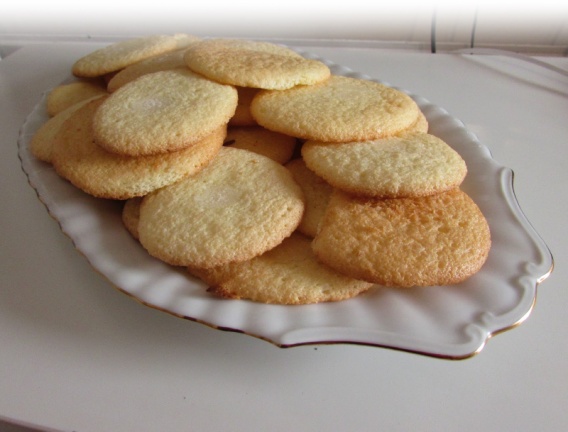 Kuva  sokerileivätKuva  sokerileivätSuukkosetSuukkoset425 gmanteleita1muna318 gsokeria1-2munanvalkuaistaMantelit kuoritaan, huuhdotaan, kuivataan ja jauhetaan. Muna ja sokeri lisätään  ja kaikki aineet  sekoitetaan hyvin yhteen. Lopuksi lisätään valkuaiset vaahdoksi vatkattuna. Taikinasta leivotaan pieniä pallosia, joiden keskelle painetaan sormella kuoppa, joka täytetään hillotulla vadelmalla tai kirsikalla. Suukkoset kypsennetään miedossa uuninlämmössä. Mantelit kuoritaan, huuhdotaan, kuivataan ja jauhetaan. Muna ja sokeri lisätään  ja kaikki aineet  sekoitetaan hyvin yhteen. Lopuksi lisätään valkuaiset vaahdoksi vatkattuna. Taikinasta leivotaan pieniä pallosia, joiden keskelle painetaan sormella kuoppa, joka täytetään hillotulla vadelmalla tai kirsikalla. Suukkoset kypsennetään miedossa uuninlämmössä. Tanskalaiset  kookosleivät Tanskalaiset  kookosleivät 4munanvalkuaista130 gsokeria130 gkookoshiutaleita Kaikki aineet sekoitetaan vispilällä kulhossa. Sen jälkeen pannaan  kulho kuumaan vesihöyryyn, kunnes seos kovettuu. Seoksesta pannaan  kahdella lusikalla kokkareita voidellulle pellille ja paistetaan vaalean ruskeiksi. 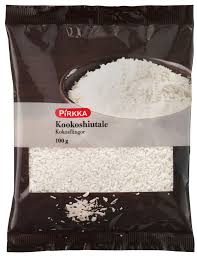 Kuva  kookoshiutaleKaikki aineet sekoitetaan vispilällä kulhossa. Sen jälkeen pannaan  kulho kuumaan vesihöyryyn, kunnes seos kovettuu. Seoksesta pannaan  kahdella lusikalla kokkareita voidellulle pellille ja paistetaan vaalean ruskeiksi. Kuva  kookoshiutaleTuulihatut 1 Tuulihatut 1 6 dlmaitoa1 dlvoita50 gsokeriasitruunankuori400 gvehnäjauhoja9munanruskuaista Maito, voi, sokeri ja sitruunan keltainen  raastettu kuori kiehautetaan  ja siihen vispilöidään vehnäjauhot; seos saa kiehua, kunnes taikina irtaantuu kattilasta. Kun se on jäähtynyt, sekoitetaan siihen munanruskuaiset yksitellen ja siitä pannaan voidellulle ja jauhotetulle pellille ruokalusikalla kokkareita, jotka voidellaan vatkatulla munalla, ja pinnalle sirotellaan  sokeria. Paistetaan hyvässä lämmössä, niin että uuninsuuta ei aukaista, ennen kuin arvellaan leipien olevan valmiita, sillä vedosta ja siirtelemisestä ne laskevat. Tuulihatut voidaan täyttää kermavaahdolla pistämällä niihin pieni reikä, jonka läpi paperitötteröstä puserretaan kermavaahto. 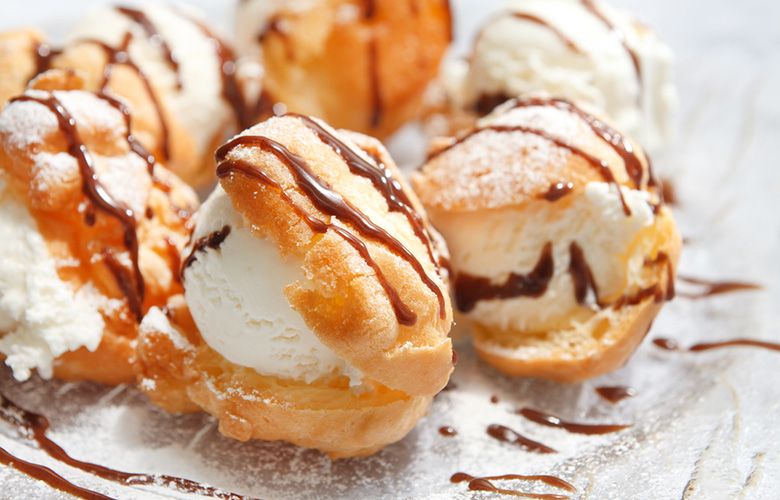 Kuva  tuulihattuhttps://www.youtube.com/watch?v=JeRYWIeZBgoMaito, voi, sokeri ja sitruunan keltainen  raastettu kuori kiehautetaan  ja siihen vispilöidään vehnäjauhot; seos saa kiehua, kunnes taikina irtaantuu kattilasta. Kun se on jäähtynyt, sekoitetaan siihen munanruskuaiset yksitellen ja siitä pannaan voidellulle ja jauhotetulle pellille ruokalusikalla kokkareita, jotka voidellaan vatkatulla munalla, ja pinnalle sirotellaan  sokeria. Paistetaan hyvässä lämmössä, niin että uuninsuuta ei aukaista, ennen kuin arvellaan leipien olevan valmiita, sillä vedosta ja siirtelemisestä ne laskevat. Tuulihatut voidaan täyttää kermavaahdolla pistämällä niihin pieni reikä, jonka läpi paperitötteröstä puserretaan kermavaahto. Kuva  tuulihattuhttps://www.youtube.com/watch?v=JeRYWIeZBgoTuulihatut 2 Tuulihatut 2 2 dlvettä1 dlvoisulaa3 dlvehnäjauhoja (vajaa mitta)5munaavähän sitruunan raastettua kuortaVesi ja voisula kiehautetaan, jauhot sekoitetaan sekaan, seosta vatkataan hyvin, niin ettei paakkuja muodostu, ja puuroa keitetään niin kauan, että se irtaantuu kasarin reunoista. Kun seos on jäähtynyt, lisätään siihen sitruunankuori sekä munat yksitellen. Voidellulle uunipellille muodostetaan taikinasta, joko lusikalla tai paperitötterön  läpi pusertamalla, pieniä kakkuja, jotka paistetaan kohtalaisessa uuninlämmössä vaalean ruskeiksi. Uuninsuuta ei saa avata, ennen kuin noin 10 minuutin kuluttua siitä, kun leivokset on uuniin laitettu, sillä vedosta ja siirtelemisestä ne laskevat. 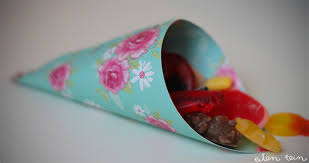 Kuva  paperitötteröVesi ja voisula kiehautetaan, jauhot sekoitetaan sekaan, seosta vatkataan hyvin, niin ettei paakkuja muodostu, ja puuroa keitetään niin kauan, että se irtaantuu kasarin reunoista. Kun seos on jäähtynyt, lisätään siihen sitruunankuori sekä munat yksitellen. Voidellulle uunipellille muodostetaan taikinasta, joko lusikalla tai paperitötterön  läpi pusertamalla, pieniä kakkuja, jotka paistetaan kohtalaisessa uuninlämmössä vaalean ruskeiksi. Uuninsuuta ei saa avata, ennen kuin noin 10 minuutin kuluttua siitä, kun leivokset on uuniin laitettu, sillä vedosta ja siirtelemisestä ne laskevat. Kuva  paperitötteröTuulihatut 3 Tuulihatut 3 6 dlvettä230 gpuoleksi hienoja, puoleksi karkeita vehnäjauhoja230 gvoita tai margariinia5munaaTäyte:4 dlkermaa1 tlsokeriamansikkahilloa Vesi ja voi kiehautetaan, vehnäjauhot vatkataan joukkoon ja seos saa kiehua, kunnes irtaantuu kasarista (vain hetken). Kun seos on jäähtynyt, vatkataan yksi muna kerrallaan joukkoon. Lusikalla pannaan  taikinasta suuria kokkareita voidellulle pellille ja vähän sokeria ripotellaan leivoksille. Ne paistetaan tasaisessa uuninlämmössä. Jäähtyneet tuulihatut täytetään  kermavaahdolla paperitötterön läpi. Kermavaahto voidaan maustaa mansikkahillolla. 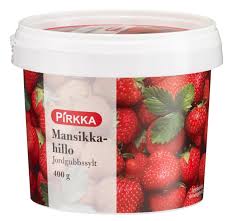 Kuva  mansikkahilloVesi ja voi kiehautetaan, vehnäjauhot vatkataan joukkoon ja seos saa kiehua, kunnes irtaantuu kasarista (vain hetken). Kun seos on jäähtynyt, vatkataan yksi muna kerrallaan joukkoon. Lusikalla pannaan  taikinasta suuria kokkareita voidellulle pellille ja vähän sokeria ripotellaan leivoksille. Ne paistetaan tasaisessa uuninlämmössä. Jäähtyneet tuulihatut täytetään  kermavaahdolla paperitötterön läpi. Kermavaahto voidaan maustaa mansikkahillolla. Kuva  mansikkahilloSuklaalla maustetut tuulihatutSuklaalla maustetut tuulihatut3 dlvettä150 gvehnäjauhoja3munaa2 dlvoisulaa40 gkaakaojauhojaTäyte:2 dlkermaa1 tlsokeriaPäällekidesokeriaVesi ja voi kiehautetaan, vehnäjauhot vatkataan sekaan, ja  seos saa kiehua, kunnes se irtaantuu kasarista. Kun seos on jäähtynyt, vatkataan yksi muna kerrallaan sekaan ja viimeiseksi sekoitetaan suklaa. Lusikalla pannaan taikinasta suuria kokkareita voidellulle pellille, vähän kidesokeria ripotellaan leiville. Ne paistetaan tasaisessa, melko kuumassa uuninlämmössä. Jäähtyneet tuulihatut täytetään maustetulla kermavaahdolla. 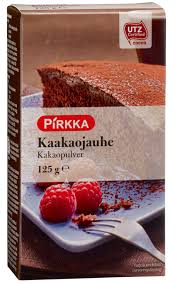 Kuva  kaakaojauheVesi ja voi kiehautetaan, vehnäjauhot vatkataan sekaan, ja  seos saa kiehua, kunnes se irtaantuu kasarista. Kun seos on jäähtynyt, vatkataan yksi muna kerrallaan sekaan ja viimeiseksi sekoitetaan suklaa. Lusikalla pannaan taikinasta suuria kokkareita voidellulle pellille, vähän kidesokeria ripotellaan leiville. Ne paistetaan tasaisessa, melko kuumassa uuninlämmössä. Jäähtyneet tuulihatut täytetään maustetulla kermavaahdolla. Kuva  kaakaojauheKahviohukaiset 1 Kahviohukaiset 1 3isoa munaamunien painon määrä sokeria¾ munien painosta vehnäjauhoja¾ munien painosta voita tai margariinia¾ munien painosta sokeria50 gmanteliaPäällesokeriaSokeri ja ruskuaiset vatkataan vaahdoksi, siihen lisätään jauhot ja voi vaahdotettuna. Viimeiseksi sekoitetaan joukkoon kovaksi vaahdoksi vatkatut valkuaiset. Lusikalla pannaan taikinaa voideltuun, lämpimään ohukaispannuun, sokeria ja mantelia ripotellaan pinnalle ja ohukaiset paistetaan uunissa. Sokeri ja ruskuaiset vatkataan vaahdoksi, siihen lisätään jauhot ja voi vaahdotettuna. Viimeiseksi sekoitetaan joukkoon kovaksi vaahdoksi vatkatut valkuaiset. Lusikalla pannaan taikinaa voideltuun, lämpimään ohukaispannuun, sokeria ja mantelia ripotellaan pinnalle ja ohukaiset paistetaan uunissa. Kahviohukaiset 2 Kahviohukaiset 2 2munaa1 dlsokeria1 dlvehnäjauhoja1 dlvoita tai margariinia1 tlleivinjauhettaPäällesokeriaValmistetaan kuten edellinen Valmistetaan kuten edellinen Kahviohukaiset 3 Kahviohukaiset 3 1muna3 kkpkaurahiutaleita1 kkpsokeria1 kkpvoisulaaMuna ja sokeri vatkataan. Siihen sekoitetaan kaurahiutaleet sekä viimeiseksi voisula. Ohukkaat paistetaan ohukaispannussa uunissa. Leipien tulee olla hyvin ohuita. Muna ja sokeri vatkataan. Siihen sekoitetaan kaurahiutaleet sekä viimeiseksi voisula. Ohukkaat paistetaan ohukaispannussa uunissa. Leipien tulee olla hyvin ohuita. LehikäisetLehikäiset2munaa4 rklkermaa4 rkl (80 g)voisulaa4 rkl (80 g)sokeria½ tlkardemummaavehnäjauhoja niin paljon, että taikinaa voidaan hyvin käsitellä Munat vatkataan hyvin sokerin kanssa, kerma, voisula, kardemumma ja jauhot lisätään ja taikina vaivataan hyvin. Siitä leivotaan pieniä rinkejä, joita pannaan kaksi kerrallaan  kuumennettuun ja voideltuun lehikäisrautaan, ja lehikäiset paistetaan hiilloksella. 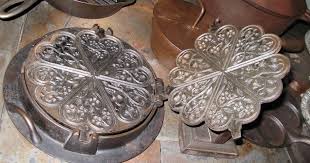 Kuva  lehikäisrautaMunat vatkataan hyvin sokerin kanssa, kerma, voisula, kardemumma ja jauhot lisätään ja taikina vaivataan hyvin. Siitä leivotaan pieniä rinkejä, joita pannaan kaksi kerrallaan  kuumennettuun ja voideltuun lehikäisrautaan, ja lehikäiset paistetaan hiilloksella. Kuva  lehikäisrautaHyvät lehikäisetHyvät lehikäiset425 gvoita200 gsokeria3 dlkermaa425 gvehnäjauhoja4munankeltuaista20 kplkardemummaa Kardemummat kuoritaan ja hienonnetaan. Kaikki ainekset sekoitetaan leivinpöydällä  koossa pysyväksi taikinaksi. Se saa seistä kylmässä paikassa seuraavaan päivään. Sitten se kaaviloidaan ohuiksi levyiksi. Leikataan ohuiksi levyiksi. Leikataan lehikäisraudan suuruinen paperi ja taikinasta tämän suuruisia kakkuja, jotka nostetaan  kuumennetulle lehikäisraudalle ja paistetaan vaalean ruskeiksi. 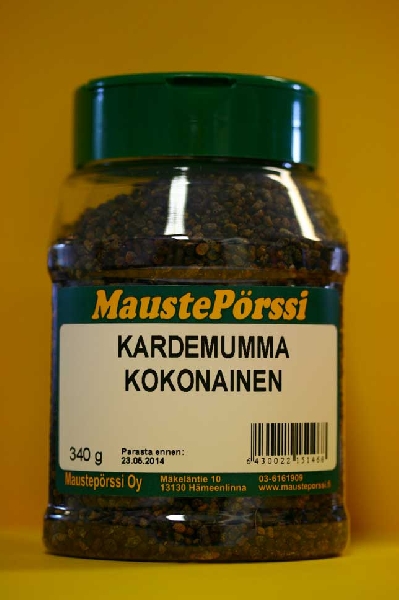 Kuva  kardemumma kokonainenKardemummat kuoritaan ja hienonnetaan. Kaikki ainekset sekoitetaan leivinpöydällä  koossa pysyväksi taikinaksi. Se saa seistä kylmässä paikassa seuraavaan päivään. Sitten se kaaviloidaan ohuiksi levyiksi. Leikataan ohuiksi levyiksi. Leikataan lehikäisraudan suuruinen paperi ja taikinasta tämän suuruisia kakkuja, jotka nostetaan  kuumennetulle lehikäisraudalle ja paistetaan vaalean ruskeiksi. Kuva  kardemumma kokonainenHäälehikäiset Häälehikäiset 16munaa4 teekupillistasokeria1:nsitruunan kuori ja mehu3 ½ isoa lasillistavehnäjauhoja1 tlkardemummaaKaikki yllä olevat aineet vatkataan hyvin noin tunnin ajan. Taikina saa seistä yli yön. Paistettaessa on pidettävä huolta siitä, että lehikäisrauta on tarpeeksi kuuma ja hyvin, mutta ei suinkaan liiaksi voideltu. Seosta pannaan lusikalla kuumaan rautaan noin ½ rkl.  kerrallaan kuumaan rautaan. Lehikäisiä paistetaan hyvällä tulella noin 1 minuutin verran molemmin puolin, puhdistetaan, ennen kuin otetaan pois raudasta sekä kierretään kuumassa ollessa torvelle. 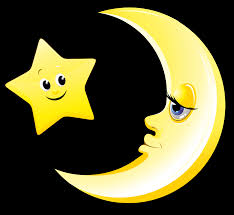 Kuva  yöKaikki yllä olevat aineet vatkataan hyvin noin tunnin ajan. Taikina saa seistä yli yön. Paistettaessa on pidettävä huolta siitä, että lehikäisrauta on tarpeeksi kuuma ja hyvin, mutta ei suinkaan liiaksi voideltu. Seosta pannaan lusikalla kuumaan rautaan noin ½ rkl.  kerrallaan kuumaan rautaan. Lehikäisiä paistetaan hyvällä tulella noin 1 minuutin verran molemmin puolin, puhdistetaan, ennen kuin otetaan pois raudasta sekä kierretään kuumassa ollessa torvelle. Kuva  yöVohvelit 1 Vohvelit 1 5munaa30 gvoita350 gsokeria50 gmargariinia350 gvehnäjauhoja15 tippaa sitruunaöljyä Sulatettu margariini ja voi vatkataan yhdessä vaahdoksi. Munat ja sokeri vatkataan, siihen lisätään voivaahto, sitruunaöljy sekä jauhot vähitellen. Vohvelipannu kuumennetaan ja taikinaa pannaan siihen. Vohvelit paistetaan vaalean ruskeiksi. Sulatettu margariini ja voi vatkataan yhdessä vaahdoksi. Munat ja sokeri vatkataan, siihen lisätään voivaahto, sitruunaöljy sekä jauhot vähitellen. Vohvelipannu kuumennetaan ja taikinaa pannaan siihen. Vohvelit paistetaan vaalean ruskeiksi. Vohvelit 2 Vohvelit 2 3 dlkylmää vettä2 rkl (40 g)voisulaa½ litraavehnäjauhoja½ litraahapanta kermaa1 rkl (20 g)sokeriahiukan suolaaKerma vatkataan vaahdoksi ja siihen sekoitetaan vähitellen muut aineet. Kypsennetään samalla tavalla kuin edelliset.Kerma vatkataan vaahdoksi ja siihen sekoitetaan vähitellen muut aineet. Kypsennetään samalla tavalla kuin edelliset.Vohvelit 3 Vohvelit 3 2 litraarunsasta jauhoja2 tlleivinjauhettamuutama rae suolaa2suurta munaa½ vajaalitraa kermamaitoa¾ dlsulaa voitaPäälle:sokeriaJauhot, leivinjauhe ja suola siivilöidään, siihen lisätään vatkatut munat, maito ja sulatettu voi. Taikinaa ei saa panna rautaan kovin vahvalti, sillä vohvelit paisuvat jonkin verran. Rautaa ei tarvitse voidella muuta kuin ensimmäisellä kerralla. Jos taikinaan pannaan sokeria, saattaa se käydä kiinni rautaan. Vohvelit sokeroidaan heti kuumina. Jauhot, leivinjauhe ja suola siivilöidään, siihen lisätään vatkatut munat, maito ja sulatettu voi. Taikinaa ei saa panna rautaan kovin vahvalti, sillä vohvelit paisuvat jonkin verran. Rautaa ei tarvitse voidella muuta kuin ensimmäisellä kerralla. Jos taikinaan pannaan sokeria, saattaa se käydä kiinni rautaan. Vohvelit sokeroidaan heti kuumina. Vohvelit 4 Vohvelit 4 3 ½ dlhaaleata maitoa1 rkl hiivaa3 ½ dlvehnäjauhoja5munaa1 rkl (25 g)sokeria5 rkl (100 g)sulatettua voita tai margariinia1sitruuna tai pari tippaa vaniljaöljyä Maito, hiiva, sokeri, voisula, mausteet ja jauhot sekoitetaan yhdessä ja pannaan yöksi nousemaan. Aamulla lisätään  vatkatut munat. Vohvelit paistetaan hyvin voidellussa vohveliraudassa ruskeiksi molemmilta puolelta. Paistamisen jälkeen ne käännellään sokerissa. Maito, hiiva, sokeri, voisula, mausteet ja jauhot sekoitetaan yhdessä ja pannaan yöksi nousemaan. Aamulla lisätään  vatkatut munat. Vohvelit paistetaan hyvin voidellussa vohveliraudassa ruskeiksi molemmilta puolelta. Paistamisen jälkeen ne käännellään sokerissa. Tippaleivät 1 Tippaleivät 1 3munaa75 gsokeria2 ½ dlpaksua kermaa200 ghienoja vehnäjauhojaKeittämiseenrasvaaPäällesokeriaMunat ja sokeri sekoitetaan yhdessä noin 30 minuuttia, jonka jälkeen jauhot ja kerma lisätään, seosta hyvin sekoittaen. Voita kuumennetaan pienessä rautapadassa. Vähän taikinaa kaadetaan pienireikäiseen suppiloon, jota kuljetetaan rasvapadan  yläpuolella  edestakaisin siten, että siitä valuu lankamaisia viiruja, jotka muodostavat pyöreän harvan ristikon. Kun leivos on alta vaalean ruskea, käännetään se reikäkauhalla ja ruskistetaan se toiselta puolelta. Sitten ne nostetaan imupaperille valumaan ja ennen tarjoamista sirotellaan sokeria päälle. Tarjotaan siman kanssa. 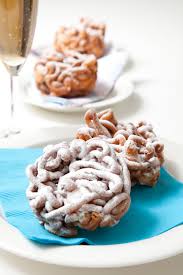 Kuva  tippaleivätMunat ja sokeri sekoitetaan yhdessä noin 30 minuuttia, jonka jälkeen jauhot ja kerma lisätään, seosta hyvin sekoittaen. Voita kuumennetaan pienessä rautapadassa. Vähän taikinaa kaadetaan pienireikäiseen suppiloon, jota kuljetetaan rasvapadan  yläpuolella  edestakaisin siten, että siitä valuu lankamaisia viiruja, jotka muodostavat pyöreän harvan ristikon. Kun leivos on alta vaalean ruskea, käännetään se reikäkauhalla ja ruskistetaan se toiselta puolelta. Sitten ne nostetaan imupaperille valumaan ja ennen tarjoamista sirotellaan sokeria päälle. Tarjotaan siman kanssa. Kuva  tippaleivätTippaleivät 2 Tippaleivät 2 2munaa1 rkl (20 g)sokeria½ rkl hiivaa3 dlmaitoa250 gvehnäjauhojaKeittämiseenrasvaaPäällesokeriaValmistetaan samalla tavalla luin tippaleivät 1 Valmistetaan samalla tavalla luin tippaleivät 1 Tippaleivät 3 Tippaleivät 3 80 gsokeria3 dlmaitoa2munaa300 gvehnäjauhojaKeittämiseenrasvaaPäällesokeriaMunat ja sokeri vatkataan, siihen lisätään hienoja vehnäjauhoja, jotta tulee tavallisen vahva taikina. Keitetään rasvassa, päälle sirotellaan sokeria. Munat ja sokeri vatkataan, siihen lisätään hienoja vehnäjauhoja, jotta tulee tavallisen vahva taikina. Keitetään rasvassa, päälle sirotellaan sokeria. Tippaleivät 4 Tippaleivät 4 2munaa1ruskuainen125 ghienoja vehnäjauhoja1 ½ dl paksua kermaa2 rkl sokeriaKeittämiseenrasvaaPäällesokeriaMuna ja sokeri vatkataan, siihen lisätään kerma sekä jauhot. Valmistetaan kuten edelliset. Muna ja sokeri vatkataan, siihen lisätään kerma sekä jauhot. Valmistetaan kuten edelliset. Halvat munkitHalvat munkit3 dlvehnäjauhoja1 tlleivinjauhetta1muna1 ½ dlsokeria1 ½ dlmaitoaKeittämiseenrasvaaPäällesokeriaVehnäjauhoihin sekoitetaan leivinjauhe, hyvin vatkattu muna (osa sokerin kanssa) loput sokeria ja maitoa. Lusikalla  pannaan seoksesta kokkareita kuumaan keitinrasvaan kiehumaan.  Kun ne ovat paisuneet kuohkeiksi ja keveiksi, sekä ovat väriltään vaalean ruskeita, nostetaan ne valumaan. Munkit käännellään hienossa sokerissa sekä tarjotaan joko marjahillon kera tai ilma kahvileipänä. Vehnäjauhoihin sekoitetaan leivinjauhe, hyvin vatkattu muna (osa sokerin kanssa) loput sokeria ja maitoa. Lusikalla  pannaan seoksesta kokkareita kuumaan keitinrasvaan kiehumaan.  Kun ne ovat paisuneet kuohkeiksi ja keveiksi, sekä ovat väriltään vaalean ruskeita, nostetaan ne valumaan. Munkit käännellään hienossa sokerissa sekä tarjotaan joko marjahillon kera tai ilma kahvileipänä. Amerikkalaiset munkit Amerikkalaiset munkit 25 gvoita1 dl sokeria1  pieni muna6-7 dlvehnäjauhoja1 ½ tlleivinjauhettanoin 2 ½ dl hapanta maitoa50 gsulttaanirusinoita50 ghillottuja appelsiininkuoriaKeittämiseenrasvaapäällekidesokeria Voi, sokeri ja muna vatkataan kuohkeaksi. Leivinjauhe ja jauhot sihdataan yhdessä sekä lisätään vuoroin maidon kanssa. Rusinat kiehautetaan, kuivataan sekä lisätään  seokseen yhdessä hienonnettujen appelsiininkuorien kanssa. Taikinan tulee olla niin löysää, että sitä juuri voi käsitellä leivinpöydällä. Se kaaviloidaan 1 cm:n paksuiseksi levyksi. Pyöreällä muotilla otetaan pieniä kakkuja ja nämä keitetään heti kauniin ruskeiksi kuumassa rasvassa. Munkit pannaan  imupaperille valumaan ja kieritellään sen jälkeen kidesokerissa. 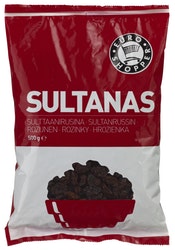 Kuva  sulttaanirusinatVoi, sokeri ja muna vatkataan kuohkeaksi. Leivinjauhe ja jauhot sihdataan yhdessä sekä lisätään vuoroin maidon kanssa. Rusinat kiehautetaan, kuivataan sekä lisätään  seokseen yhdessä hienonnettujen appelsiininkuorien kanssa. Taikinan tulee olla niin löysää, että sitä juuri voi käsitellä leivinpöydällä. Se kaaviloidaan 1 cm:n paksuiseksi levyksi. Pyöreällä muotilla otetaan pieniä kakkuja ja nämä keitetään heti kauniin ruskeiksi kuumassa rasvassa. Munkit pannaan  imupaperille valumaan ja kieritellään sen jälkeen kidesokerissa. Kuva  sulttaanirusinatRusinamunkitRusinamunkit1 ¼ dlmaitoa2munaa¼ sitruunankuorta ja mehu350 gvehnäjauhoja75 gmargariinia25 gsokeria25 ghiivaaVaniljakiisseli: 1 kkpmaitoa1muna1 rkl vehnäjauhoja2 tlvaniljasokeria1 rkl hienoa sokeria1 kkprusinoitaKeittämiseenrasvaaPäällesokeria Maito lämmitetään ja sekoitetaan sulatettuun voihin, vatkattuihin muniin, sokeriin, sitruunankuoreen ja mehuun sekä hiivaan; siiten seokseen lisätään jauhot. Taikina vaivataan pehmeäksi ja pannaan nousemaan noin tunnin ajaksi. Sen jälkeen  se vaivataan litteäksi leivinpöydällä. Sitten se jaetaan kahteen osaan ja kaulitaan ¾ - 1 cm:n paksuiseksi. Rusinat hakataan  ja sekoitetaan  vaniljakiisseliin. Taikinasta leikataan munkkeja, joiden sisään pannaan vaniljakiisseliä ja reunat voidellaan valkuaisella. Munkit saavat nousta noin 1 tunnin ajan sekä keitetään  rasvassa, valutetaan sokeroidaan. 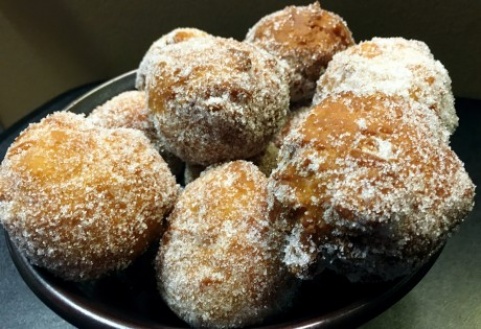 Kuva  rusinamunkitMaito lämmitetään ja sekoitetaan sulatettuun voihin, vatkattuihin muniin, sokeriin, sitruunankuoreen ja mehuun sekä hiivaan; siiten seokseen lisätään jauhot. Taikina vaivataan pehmeäksi ja pannaan nousemaan noin tunnin ajaksi. Sen jälkeen  se vaivataan litteäksi leivinpöydällä. Sitten se jaetaan kahteen osaan ja kaulitaan ¾ - 1 cm:n paksuiseksi. Rusinat hakataan  ja sekoitetaan  vaniljakiisseliin. Taikinasta leikataan munkkeja, joiden sisään pannaan vaniljakiisseliä ja reunat voidellaan valkuaisella. Munkit saavat nousta noin 1 tunnin ajan sekä keitetään  rasvassa, valutetaan sokeroidaan. Kuva  rusinamunkitRaahen krivatRaahen krivat4munaalasillinensokerialasillinenhapanta kermaa½ tlkardemummaa1 tlsoodaa tai leivinjauhetta300 gleivinjauhettaKeittämiseen½ kg kookos- tai muuta rasvaa Kaikki ainekset sekoitetaan hyvin ja annetaan sen jälkeen seistä hetken. Taikinasta otetaan lusikalla pieniä palleroita taikka kaulitaan, ja siitä otetaan muotilla rinkilän muotoisia toisia leipiä. Keitetään vaalean ruskeiksi rasvassa. 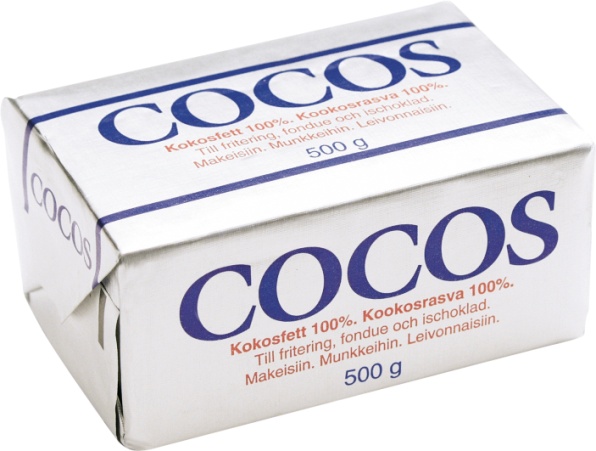 Kuva  kookosrasva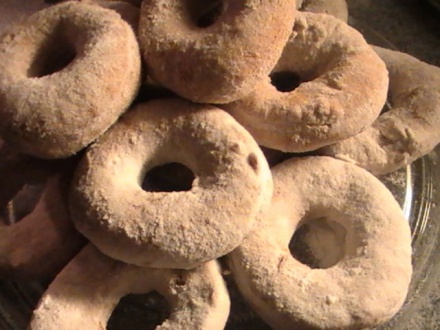 Kuva  Raahen krivatKaikki ainekset sekoitetaan hyvin ja annetaan sen jälkeen seistä hetken. Taikinasta otetaan lusikalla pieniä palleroita taikka kaulitaan, ja siitä otetaan muotilla rinkilän muotoisia toisia leipiä. Keitetään vaalean ruskeiksi rasvassa. Kuva  kookosrasvaKuva  Raahen krivatPumpernikkelit 1 Pumpernikkelit 1 4 dlsiirappia5 rkl sokeria4munaa100 gmanteleita200 gmargariinia1 tlkardemummaa1 tlkanelia4 kplpomeranssinkuorta½ tl hirvensarvisuolaa6 rklhapanta kermaa750 gseulottuja korppujauhojaVesikiille:2 rkl vettä½ rkl etikkaa tai sitruunamehua3-4 dltomusokeriaSiirappi keitetään ja vatkataan vaahdoksi. Voi vatkataan myös vaahdoksi, samoin munat ja sokeri. Mausteet hienonnetaan, samoin mantelit, mutta kuorimattomina. Kaikki aineet, viimeisenä korppujauhot sekoitetaan siirappivaahtoon. Taikinasta leivotaan ohuita pitkuloita, jotka voidellulla pellillä paistetaan hyvässä uuninlämmössä. Sitten pitkulat voidellaan vesikiilteellä ja leikataan viipaleiksi.   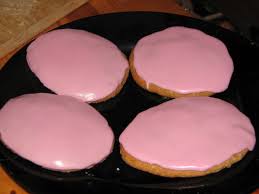 Kuva  pumpernikkeliSiirappi keitetään ja vatkataan vaahdoksi. Voi vatkataan myös vaahdoksi, samoin munat ja sokeri. Mausteet hienonnetaan, samoin mantelit, mutta kuorimattomina. Kaikki aineet, viimeisenä korppujauhot sekoitetaan siirappivaahtoon. Taikinasta leivotaan ohuita pitkuloita, jotka voidellulla pellillä paistetaan hyvässä uuninlämmössä. Sitten pitkulat voidellaan vesikiilteellä ja leikataan viipaleiksi.   Kuva  pumpernikkeliPumpernikkelit 2 Pumpernikkelit 2 5munaa200 gmanteleita1 tlhienonnettua kanelia½ tlsoodaa400 gsokeria1 tlhienonnettua neilikkaa1 tlhienonnettua kardemummaa400 gvehnäjauhojaPäälle¼ annostasokerivesikuorrutustaMunat ja sokeri vatkataan ja siihen sekoitetaan mantelit kuorittuina ja hakattuina sekä hienonnetut mausteet. Sooda sekoitetaan jauhoihin, jotka viimeisenä sekoitetaan taikinaan. Kun taikina on hyvin alustettu, leivotaan siitä tankoja, jotka paistetaan vaalean ruskeiksi, leikataan vinoittain 3 cm:n levyisiksi viipaleiksi, jotka kuivataan jälkiuunissa ja jäähdyttyään kuorrutetaan sokerivesikuorrutuksella. Munat ja sokeri vatkataan ja siihen sekoitetaan mantelit kuorittuina ja hakattuina sekä hienonnetut mausteet. Sooda sekoitetaan jauhoihin, jotka viimeisenä sekoitetaan taikinaan. Kun taikina on hyvin alustettu, leivotaan siitä tankoja, jotka paistetaan vaalean ruskeiksi, leikataan vinoittain 3 cm:n levyisiksi viipaleiksi, jotka kuivataan jälkiuunissa ja jäähdyttyään kuorrutetaan sokerivesikuorrutuksella. Peltipiparkakku 1 Peltipiparkakku 1 6munaa400 gsiirappia1 kkpmaitoa tai kermaa1 kkpsokeria6 rkl sulatettua voita1 rklpomeranssinkuoria12 kplneilikoita1 tlkanelia1 ½ tlsoodaa475 gvehnäjauhoja125 gmannaryynejä Siirappi lämmitetään hellalla ensin lämpimäksi, sitten se vatkataan, kunnes se jäähtyy ja siihen muodostuu rakkuloita. Munia vatkataan 10 minuuttia, sen jälkeen lisätään sokeri edelleen vatkaten. Sitten sekoitetaan siirappi, kerma ja mausteet, viimeiseksi jauhot ja ryynit. Seos kaadetaan voideltuun peltiin ja annetaan seistä viileässä paikassa. Paistetaan kohtalaisessa uuninlämmössä. Leikataan lämpiminä vinoneliöihin. 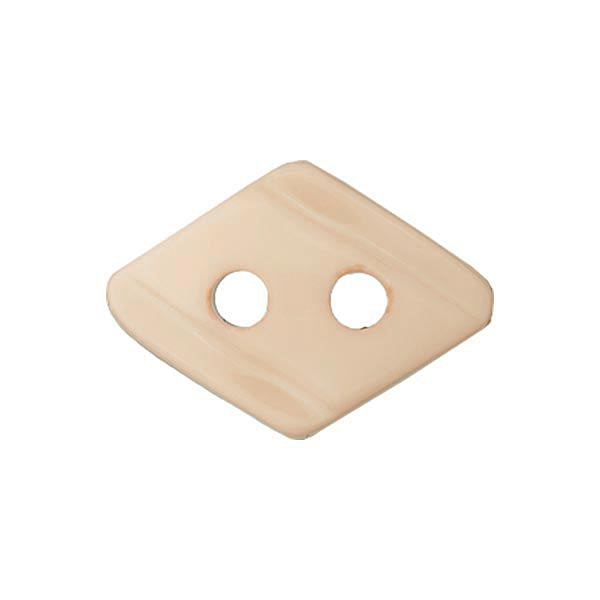 Kuva  vinoneliöSiirappi lämmitetään hellalla ensin lämpimäksi, sitten se vatkataan, kunnes se jäähtyy ja siihen muodostuu rakkuloita. Munia vatkataan 10 minuuttia, sen jälkeen lisätään sokeri edelleen vatkaten. Sitten sekoitetaan siirappi, kerma ja mausteet, viimeiseksi jauhot ja ryynit. Seos kaadetaan voideltuun peltiin ja annetaan seistä viileässä paikassa. Paistetaan kohtalaisessa uuninlämmössä. Leikataan lämpiminä vinoneliöihin. Kuva  vinoneliöPeltipiparkakku 2 Peltipiparkakku 2 7 ½ dlpiimää5 dlsiirappia5 dlsokeria2 tlhienonnettuja neilikoita3 tlsoodaa1 ½ litraavehnäjauhoja Siirappi vatkataan hyvin. Siihen lisätään piimä ja mausteet ja vatkaamista jatkemaan noin 30 minuutin ajan, jonka jälkeen  jauhoihin  sekoitettuna sooda ja loput jauhoista lisätään. Seos kaadetaan voidellulle uunipannulle sekä kypsennetään uunissa kauniin ruskeaksi. Siirappi vatkataan hyvin. Siihen lisätään piimä ja mausteet ja vatkaamista jatkemaan noin 30 minuutin ajan, jonka jälkeen  jauhoihin  sekoitettuna sooda ja loput jauhoista lisätään. Seos kaadetaan voidellulle uunipannulle sekä kypsennetään uunissa kauniin ruskeaksi. Presidentinrouvan piparkakutPresidentinrouvan piparkakut3 munaa425 gsokeria1 ½ dlkermaa1 ½ dlvoisulaa100 gmanteleita1 tlhienonnettua kanelia1 tlhienonnettua kardemummaa1 tlhienonnettuja neilikoita1 tlsoodaa640 gvehnäjauhoja Munat ja sokeri vatkataan vaahdoksi, kerma, voi, mausteet, kuoritut, suikaleiksi leikatut  mantelit sekä sooda jauhoihin sekoitettuina pannaan joukkoon. Taikinan annetaan seistä  kylmässä ainakin tunnin. Siitä leivotaan kapeita tankoja, jotka paistetaan voidellulla pellillä kohtalaisen kuumassa uunissa. Heti uunista otettua leikataan tangot viistoon noin 3 cm:n levyisiksi  viipaleiksi, jotka sitten kuivataan viileässä uunissa. 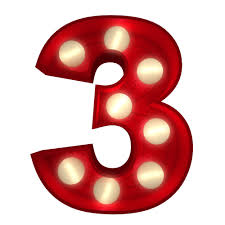 Kuva  3 cm:n viipaleiksiMunat ja sokeri vatkataan vaahdoksi, kerma, voi, mausteet, kuoritut, suikaleiksi leikatut  mantelit sekä sooda jauhoihin sekoitettuina pannaan joukkoon. Taikinan annetaan seistä  kylmässä ainakin tunnin. Siitä leivotaan kapeita tankoja, jotka paistetaan voidellulla pellillä kohtalaisen kuumassa uunissa. Heti uunista otettua leikataan tangot viistoon noin 3 cm:n levyisiksi  viipaleiksi, jotka sitten kuivataan viileässä uunissa. Kuva  3 cm:n viipaleiksiNaapurin äidin piparkakutNaapurin äidin piparkakut½ litraapaksua, hapanta kermaa½ litraasiirappia2 ½ kkpsokeria25 gsoodaa1 tlkanelia1 tlkardemummaa1 tlneilikoita1 ¼ - 1 ½ kg vehnäjauhojaKerma vatkataan vaahdoksi, sokeri lisätään sekä vähitellen siirappi. Seokseen yhdistetään  hienonnetut mausteet ja sooda jauhoihin sekoitettuna. Taikina kaaviloidaan paksunlaiseksi levyksi; siitä otetaan muotilla kakkuja, jotka kypsennetään hyvässä lämmössä ruskeiksi. Kerma vatkataan vaahdoksi, sokeri lisätään sekä vähitellen siirappi. Seokseen yhdistetään  hienonnetut mausteet ja sooda jauhoihin sekoitettuna. Taikina kaaviloidaan paksunlaiseksi levyksi; siitä otetaan muotilla kakkuja, jotka kypsennetään hyvässä lämmössä ruskeiksi. Mummulin piparkakutMummulin piparkakut3munaa1 litrasiirappia½ kg voita tai margariinia20 ghirvensarvisuolaa20 gsoodaa1 rklinkivääriä1 rklneilikoita2 tlmaustepippuria2 rkl manteleita2 rklpomeranssinkuoria1 kgsekä hienoja että karkeita vehnäjauhojaSiirappi ja voi vatkataan vaahdoksi, munanruskuaiset sekoitetaan joukkoon, samoin mausteet, jauhoihin sekoitettu sooda ja hirvensarvisuola, viimeiseksi loput jauhoista, niin että saadaan verrattain kova taikina. Taikina saa olla kylmässä paikassa seuraavaan päivään, jolloin se leivotaan. Piparkakut kypsennetään kohtalaisessa lämmössä. Siirappi ja voi vatkataan vaahdoksi, munanruskuaiset sekoitetaan joukkoon, samoin mausteet, jauhoihin sekoitettu sooda ja hirvensarvisuola, viimeiseksi loput jauhoista, niin että saadaan verrattain kova taikina. Taikina saa olla kylmässä paikassa seuraavaan päivään, jolloin se leivotaan. Piparkakut kypsennetään kohtalaisessa lämmössä. Beda-tädin piparkakut (SUURI ANNOS) Beda-tädin piparkakut (SUURI ANNOS) 2 ½ litraasiirappia1 ½ litraavettä½ kg voita50 gsoodaa50 ghirvensarvisuolaa½ rkl pippuria½ rkl inkivääriä½ rkl neilikoita4 rkl pomeranssinkuoria3 kg vehnäjauhoja Siirappi, vesi ja voi kiehautetaan ja kaadetaan kulhoon, johon sooda ja hirvensarvisuola lisätään; kun seos on jäähtynyt, niin sekoitetaan siihen mausteet ja vähitellen ensin sekoittamalla , sitten alustamalla loput jauhoista, kunnes on saatu vetelähkö taikina. Taikinan annetaan seisoa seuraavaan päivään, jolloin siitä otetaan muotilla piparkakkuja. Ne kypsennetään kuumassa uunissa. Siirappi, vesi ja voi kiehautetaan ja kaadetaan kulhoon, johon sooda ja hirvensarvisuola lisätään; kun seos on jäähtynyt, niin sekoitetaan siihen mausteet ja vähitellen ensin sekoittamalla , sitten alustamalla loput jauhoista, kunnes on saatu vetelähkö taikina. Taikinan annetaan seisoa seuraavaan päivään, jolloin siitä otetaan muotilla piparkakkuja. Ne kypsennetään kuumassa uunissa. Ellin piparkakutEllin piparkakut7 dlsiirappia400 gvoita2 rklhapanta kermaa2munaa2 tlkanelia2  tlneilikoita2 tlsoodaa1 kgvehnäjauhoja1kgsekä hienoja että karkeita vehnäjauhojaVoi ja siirappi vatkataan vaahdoksi, siihen lisätään vatkaten kerma ja munat sekä mausteet, jauhoihin sekoitettu sooda ja loput jauhoista, kunnes saadaan kohtalaisen kova taikina. Taikina voidaan leipoa heti tai seuraavana päivänä. Piparkakut kypsennetään kohtalaisessa lämmössä. Voi ja siirappi vatkataan vaahdoksi, siihen lisätään vatkaten kerma ja munat sekä mausteet, jauhoihin sekoitettu sooda ja loput jauhoista, kunnes saadaan kohtalaisen kova taikina. Taikina voidaan leipoa heti tai seuraavana päivänä. Piparkakut kypsennetään kohtalaisessa lämmössä. Liisan piparkakutLiisan piparkakut400 gfariinisokeria1 kkpsiirappia200 gvoita tai margariinia1 kkpvettä1  rkl neilikoita2 rkl kanelia2 rklinkivääriä2 rklpomeranssinkuoria10 gsoodaa1 kg hienoja vehnäjauhojaVesi, sokeri, siirappi ja hienonnetut pomeranssinkuoret keitetään ja jäähdytetään. Kun seos on jäähtynyt, lisätään jäljellä olevat mausteet, voi, pienessä vesitilkkasessa liuotettu sooda sekä jauhot, jotka sekoitetaan taikinaan leivinpöydällä kovaksi, sitkeäksi taikinaksi. Taikinan annetaan  seistä kylmässä seuraavaan päivään, jolloin se leivotaan. Muotilla otetaan sopivan  muotoisia kakkuja, jotka kypsennetään  kohtalaisessa lämmössä. Vesi, sokeri, siirappi ja hienonnetut pomeranssinkuoret keitetään ja jäähdytetään. Kun seos on jäähtynyt, lisätään jäljellä olevat mausteet, voi, pienessä vesitilkkasessa liuotettu sooda sekä jauhot, jotka sekoitetaan taikinaan leivinpöydällä kovaksi, sitkeäksi taikinaksi. Taikinan annetaan  seistä kylmässä seuraavaan päivään, jolloin se leivotaan. Muotilla otetaan sopivan  muotoisia kakkuja, jotka kypsennetään  kohtalaisessa lämmössä. Lyylin piparkakutLyylin piparkakut5munaa250 gsokeria400 gsiirappia8 rklvoita2 tlsoodaa2 rklpomeranssinkuoria2 tlkanelia2 tlkardemummaa2 tlinkivääriä½ tlmaustepippuria½ tlneilikoita900 gvehnäjauhoja Munat ja sokeri vatkataan vaahdoksi, siihen sekoitetaan siirappi, sulatettu voi, mausteet, jauhoihin sekoitettu sooda ja jauhojen loppuerä. Taikinan annetaan seisoa seuraavaan päivään, jolloin se leivotaan. Piparkakut kypsennetään hyvässä lämmössä. Munat ja sokeri vatkataan vaahdoksi, siihen sekoitetaan siirappi, sulatettu voi, mausteet, jauhoihin sekoitettu sooda ja jauhojen loppuerä. Taikinan annetaan seisoa seuraavaan päivään, jolloin se leivotaan. Piparkakut kypsennetään hyvässä lämmössä. Pehmeät piparkakut Pehmeät piparkakut 2munaa2 kkpfariinisokeria1 kkpkerman sekaista maitoa2 rklsulatettua voita2 kkpvehnäjauhoja1 rklkanelia1 rklneilikoita1 rklinkivääriä1 tlsoodaa Munat vatkataan sokerin kanssa, maito, mausteet, voisula ja jauhoihin sekoitettu sooda lisätään ja taikina vaivataan hyvin. Taikinan annetaan jonkun aikaa seistä viileässä paikassa. Taikina kaaviloidaan, muotilla otetaan siitä kakkuja, jotka kypsennetään tavallisessa uuninlämmössä. Munat vatkataan sokerin kanssa, maito, mausteet, voisula ja jauhoihin sekoitettu sooda lisätään ja taikina vaivataan hyvin. Taikinan annetaan jonkun aikaa seistä viileässä paikassa. Taikina kaaviloidaan, muotilla otetaan siitä kakkuja, jotka kypsennetään tavallisessa uuninlämmössä. Ruispiparkakut 1 Ruispiparkakut 1 1 muna1 kkpsiirappia200 gsokeria100 gvoita tai margariinia2 tlinkivääriä1 ½ tlkardemummaa1 ½ tlkanelia200 gperunajauhoja200 gruisjauhoja1 tlsoodaa Muna ja sokeri vatkataan vaahdoksi, siirappi lisätään ja seos vatkataan oikein kuohkeaksi. Hienonnetut mausteet lisätään, samoin jauhoihin sekoitettu sooda, vähän perunajauhoja ja vaahdoksi vatkattu voi, loput perunajauhoista ja ruisjauhot. Taikina saa seistä seuraavaan päivään, jolloin se kaulitaan ja muotilla otetaan siitä pieniä kakkuja, jotka kypsennetään miedossa uuninlämmössä. 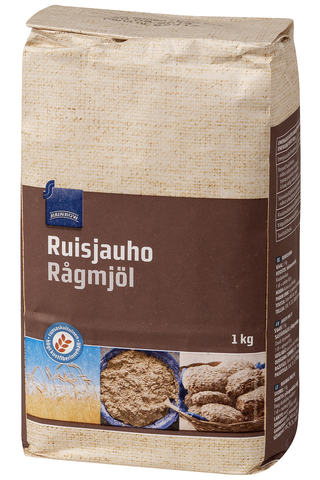 Kuva  ruisjauhoMuna ja sokeri vatkataan vaahdoksi, siirappi lisätään ja seos vatkataan oikein kuohkeaksi. Hienonnetut mausteet lisätään, samoin jauhoihin sekoitettu sooda, vähän perunajauhoja ja vaahdoksi vatkattu voi, loput perunajauhoista ja ruisjauhot. Taikina saa seistä seuraavaan päivään, jolloin se kaulitaan ja muotilla otetaan siitä pieniä kakkuja, jotka kypsennetään miedossa uuninlämmössä. Kuva  ruisjauhoRuispiparkakut 2 Ruispiparkakut 2 1muna3 dlsiirappia¾ dlvoita tai margariinia1 ½ dlmaitoa1 tlneilikkaa1 tlkanelia2 tlsoodaa30 rklruisjauhojaSiirappi, kaneli ja neilikat keitetään ja seoksen annetaan jäähtyä. Siihen sekoitetaan maito, sulatettu voi, muna, jauhoihin sekoitettu sooda sekä loput jauhoista. Taikinan annetaan seistä seuraavaan päivään, jolloin se leivotaan ja taikinasta otetaan  muotilla piparkakkuja tai muodostetaan siitä pieniä piparipähkinöitä. Kypsennetään miedossa lämmössä. 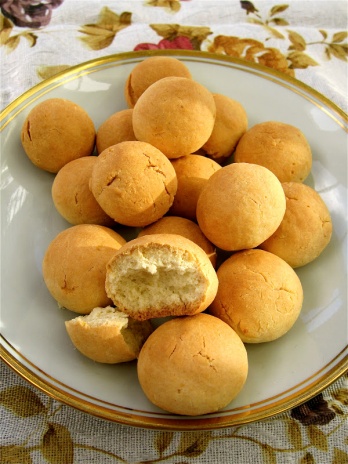 Kuva  piparipähkinäSiirappi, kaneli ja neilikat keitetään ja seoksen annetaan jäähtyä. Siihen sekoitetaan maito, sulatettu voi, muna, jauhoihin sekoitettu sooda sekä loput jauhoista. Taikinan annetaan seistä seuraavaan päivään, jolloin se leivotaan ja taikinasta otetaan  muotilla piparkakkuja tai muodostetaan siitä pieniä piparipähkinöitä. Kypsennetään miedossa lämmössä. Kuva  piparipähkinäOhukaispiparkakutOhukaispiparkakut1muna½ dlvoisulaa1 dlsiirappia1 dlmaitoa½ tlsoodaa1 dlkorppujauhoja2 dlruisjauhoja Muna vatkataan. Siihen sekoitetaan vatkaten siirappi, sulatettu voi, mausteet, jauhoihin sekoitettu sooda, korppujauhot ja ruisjauhot. Taikinan tulee olla ohukaistaikinan paksuista. Piparkakut paistetaan ohukaispannussa uunissa. Muna vatkataan. Siihen sekoitetaan vatkaten siirappi, sulatettu voi, mausteet, jauhoihin sekoitettu sooda, korppujauhot ja ruisjauhot. Taikinan tulee olla ohukaistaikinan paksuista. Piparkakut paistetaan ohukaispannussa uunissa. Rovastinnan piparkakutRovastinnan piparkakut6 munaa1 ¼ lasillistasiirappia6 rklsokeria6 rklkermaa6 rkl voisulaa1 rklsoodaa2 tlkardemummaa ja neilikoita1 rklpomeranssinkuorianoin 1 kg vehnäjauhoja kohtalaisen  kovaksi taikinaksiSiirappi ja sokeri vatkataan vaahdoksi. Vatkatut munat,  kerma, voisula, mausteet ja jauhoihin sekoitettu sooda sekoitetaan joukkoon ja lopuksi vehnäjauhoja niin paljon, että taikinaa hyvin voi leipoa. Taikinasta otetaan muotilla pieniä pyöryköitä, jotka kypsennetään  kohtalaisessa lämmössä. Siirappi ja sokeri vatkataan vaahdoksi. Vatkatut munat,  kerma, voisula, mausteet ja jauhoihin sekoitettu sooda sekoitetaan joukkoon ja lopuksi vehnäjauhoja niin paljon, että taikinaa hyvin voi leipoa. Taikinasta otetaan muotilla pieniä pyöryköitä, jotka kypsennetään  kohtalaisessa lämmössä. Hiljan piparkakutHiljan piparkakut100 gsokeria100 gvoita1 tlsoodaa1muna1 tlkaneliaohrajauhoja tavalliseksi taikinaksiMuna ja sokeri vatkataan, siihen lisätään hienonnettu kaneli ja voisula sekä jauhot, joihin sooda on sekoitettu. Taikinan annetaan  seistä kylmässä pari tuntia, jonka jälkeen se kaaviloidaan, muuta ei hyvin ohueksi, ja siitä otetaan muotilla piparkakkuja. Muna ja sokeri vatkataan, siihen lisätään hienonnettu kaneli ja voisula sekä jauhot, joihin sooda on sekoitettu. Taikinan annetaan  seistä kylmässä pari tuntia, jonka jälkeen se kaaviloidaan, muuta ei hyvin ohueksi, ja siitä otetaan muotilla piparkakkuja. Valkoiset piparkakut Valkoiset piparkakut 500 gvoita tai margariinia500 gsokeria5munaa1 kgvehnäjauhoja1 tlsoodaaVoi ja sokeri vaahdotetaan. Munat lisätään  yksitellen, välillä vatkataan seosta. Sooda sekoitetaan jauhoihin ja jauhot lisätään. Jos taikina tehdään edellisenä päivänä ei tarvitse panna kaikkia jauhoja. Edullisinta on käyttää runsaasti hienoja jauhoja. Voi ja sokeri vaahdotetaan. Munat lisätään  yksitellen, välillä vatkataan seosta. Sooda sekoitetaan jauhoihin ja jauhot lisätään. Jos taikina tehdään edellisenä päivänä ei tarvitse panna kaikkia jauhoja. Edullisinta on käyttää runsaasti hienoja jauhoja. Turkulaiset piparkakut (SUURI ANNOS) Turkulaiset piparkakut (SUURI ANNOS) 8munaa7 dlvaaleata siirappia1 kkpvoisulaa3 tlkanelia1 tlinkivääriä1 tlkardemummaa1 kkpsokeria1 rklhienonnettua pomeranssinkuoria4 tlsoodaavehnäjauhoja pehmeäksi taikinaksi Munat ja sokeri vatkataan vaahdoksi. Siihen lisätään vatkattu siirappi, mausteet, vähän jauhoja, sooda, vaahdoksi vatkattu voi ja viimeiseksi niin paljon jauhoja, että saadaan kohtalaisen sakea taikina. Kun se on seissyt muutamia tunteja, muodostetaan siitä harkkoreunaisia piparkakkuja, jotka paistetaan hyvässä uuninlämmössä. 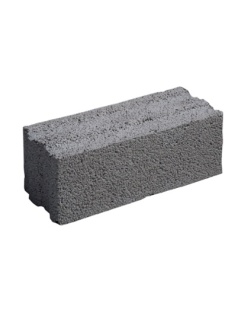 Kuva  harkko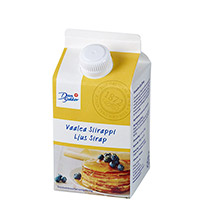 Kuva  vaalea siirappiMunat ja sokeri vatkataan vaahdoksi. Siihen lisätään vatkattu siirappi, mausteet, vähän jauhoja, sooda, vaahdoksi vatkattu voi ja viimeiseksi niin paljon jauhoja, että saadaan kohtalaisen sakea taikina. Kun se on seissyt muutamia tunteja, muodostetaan siitä harkkoreunaisia piparkakkuja, jotka paistetaan hyvässä uuninlämmössä. Kuva  harkkoKuva  vaalea siirappiLucian piparkakut Lucian piparkakut 425 gsiirappia425 gvoita425 gsokeria3munaa1 rklhienonnettuja neilikoita1 rklhienonnettuja pomeranssinkuoria1 rklsoodaa1 ½ kg- 1 ¼  kgkarkeita vehnäjauhoja Siirappi ja sokeri lämmitetään vähän ja vatkataan vaahdoksi. Siihen lisätään voivaahto, vatkatut munat, mausteet sekä vehnäjauhot. Taikinan annetaan seistä seuraavaan päivään, jolloin se kaulitaan ohueksi levyksi ja siitä otetaan muotilla kakkuja, jotka paistetaan kauniin ruskeiksi. 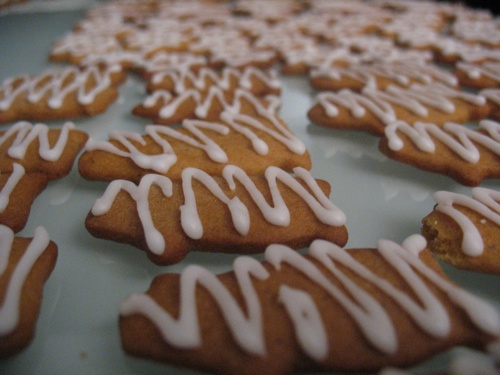 Kuva  Lucian piparkakutSiirappi ja sokeri lämmitetään vähän ja vatkataan vaahdoksi. Siihen lisätään voivaahto, vatkatut munat, mausteet sekä vehnäjauhot. Taikinan annetaan seistä seuraavaan päivään, jolloin se kaulitaan ohueksi levyksi ja siitä otetaan muotilla kakkuja, jotka paistetaan kauniin ruskeiksi. Kuva  Lucian piparkakutLiimataisen piparkakut Liimataisen piparkakut 425 gvoita425 gsokeria1 kghienoja vehnäjauhoja1 lasillinen (2 dl)kermaa4 tlsoodaa1 lasillinen (2 dl)siirappia2 tlkanelia2 tlpippuria1 tlneilikoita1 tlinkivääriä Voi vaahdotetaan sokerin kanssa. Siirappi kiehautetaan mausteiden kanssa ja jäähdytetään. Voihin lisätään siirappi, kerma, sooda jauhoihin sekoitettuna ja jauhot. Taikina saa seistä seuraavaan päivään, jolloin sittä leivotaan ohuita piparkakkuja, jotka paistetaan kauniin ruskeiksi. 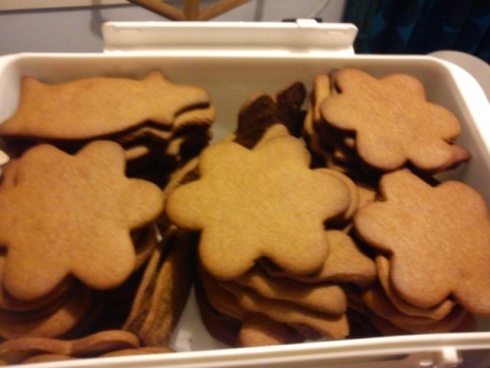 Kuva  Liimataisen piparkakutVoi vaahdotetaan sokerin kanssa. Siirappi kiehautetaan mausteiden kanssa ja jäähdytetään. Voihin lisätään siirappi, kerma, sooda jauhoihin sekoitettuna ja jauhot. Taikina saa seistä seuraavaan päivään, jolloin sittä leivotaan ohuita piparkakkuja, jotka paistetaan kauniin ruskeiksi. Kuva  Liimataisen piparkakutParvulan piparipähkinät Parvulan piparipähkinät 5munaa1 dl kuorittuja ja hienonnettuja manteleita1 tlsoodaa½ kg fariinisokeriasitruunaöljyä½ kg vehnäjauhojaMunat ja fariinisokeri vatkataan ja siihen sekoitetaan mantelit hienonnettuina, sitruunaöljyä maun mukaan ja viimeiseksi vehnäjauhot, joihin on sekoitettu sooda. Taikinasta muodostetaan pieniä palloja, jotka paistetaan voidellulla pellillä uunissa kauniin ruskeiksi. Munat ja fariinisokeri vatkataan ja siihen sekoitetaan mantelit hienonnettuina, sitruunaöljyä maun mukaan ja viimeiseksi vehnäjauhot, joihin on sekoitettu sooda. Taikinasta muodostetaan pieniä palloja, jotka paistetaan voidellulla pellillä uunissa kauniin ruskeiksi. Hunajapiparkakut Hunajapiparkakut ½ litraahunajaa4munankeltuaista200 gvoita tai margariinia1 tl soodaavehnäjauhoja sen verran, että voidaan leipoaHunaja lämmitetään, munankeltuaiset vatkataan vaahdoksi ja lisätään hunajaan. Sulatettu voi, sooda osaan jauhoihin sekoitettuna lisätään ja jauhoja niin paljon, että voidaan hyvin leipoa. Taikinan annetaan seistä jonkin aikaa kylmässä ja sitten  leivotaan  siitä pieniä pyöryköitä, jotka paistetaan voidellulla pellillä hyvässä uuninlämmössä. Hunaja lämmitetään, munankeltuaiset vatkataan vaahdoksi ja lisätään hunajaan. Sulatettu voi, sooda osaan jauhoihin sekoitettuna lisätään ja jauhoja niin paljon, että voidaan hyvin leipoa. Taikinan annetaan seistä jonkin aikaa kylmässä ja sitten  leivotaan  siitä pieniä pyöryköitä, jotka paistetaan voidellulla pellillä hyvässä uuninlämmössä. Hunajakakku Hunajakakku ¼ litraahunajaa500 gsokeria500 ghienoja vehnäjauhoja8munaa1 tlhirvensarvisuolaamaustepippuria, neilikoita, inkivääriä, hillottuja appelsiininkuoria Munat ja sokeri vatkataan vaahdoksi. Siihen lisätään vähän lämmitetty hunaja ja mausteet., jauhot sekä viimeisenä hillotut appelsiininkuoret hienonnettuina. Paistetaan voidellussa, leivitetyssä vuoassa. Säilyy hyvin. Maku paranee kakun seisottua kuukauden verran. Munat ja sokeri vatkataan vaahdoksi. Siihen lisätään vähän lämmitetty hunaja ja mausteet., jauhot sekä viimeisenä hillotut appelsiininkuoret hienonnettuina. Paistetaan voidellussa, leivitetyssä vuoassa. Säilyy hyvin. Maku paranee kakun seisottua kuukauden verran. 